Опытно-экспериментальная деятельность детей средней группы со льдом.«Гора сокровищ»Цель:Развитие опытно – экспериментальной деятельности, через исследование свойств  льда.Задачи:- Закрепить знания детей о зиме.- Закрепить знания детей об элементарных качествах и свойствах льда (твёрдый, холодный, скользкий, в тепле тает).- Познакомить с другими свойствами льда.- Побуждать исследовательский интерес, любознательность.-Знакомить детей со способами обследования: понюхать, потрогать, наблюдать.- Развивать связанную речь, отвечать на вопросы фразой, предложением из 2-3 слов. - Формировать умение работать самостоятельно, на основе полученных представлений - Сформулировать правила безопасности со льдом.Опыт 1. Лед и сольНам понадобятся:кубики льда, сольЦель: проверить действие соли на лед.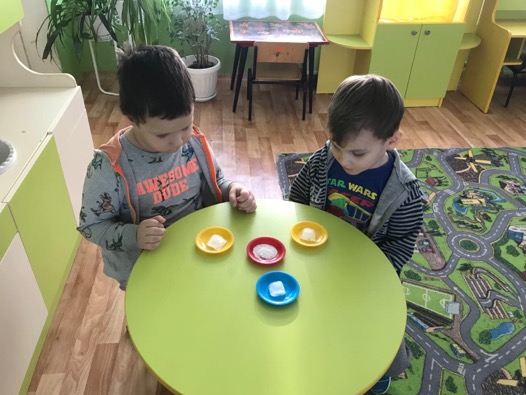 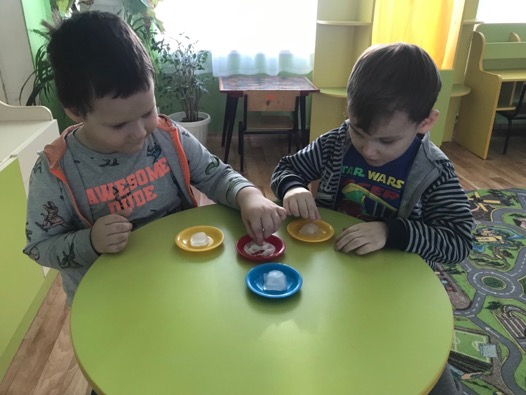 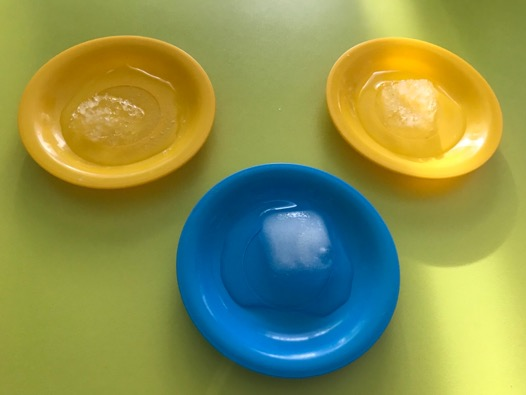 Вывод: соль ускоряет таяние льдаОпыт 2. Лед в шубеНам понадобятся: кусочки льда, фольга, бумага, ткань.Цель: устроить соревнование между льдинками: завернуть их в разные материалы (газету, фольгу, ткань) и проверить – в каких лед тает быстрее, а в каких медленнее.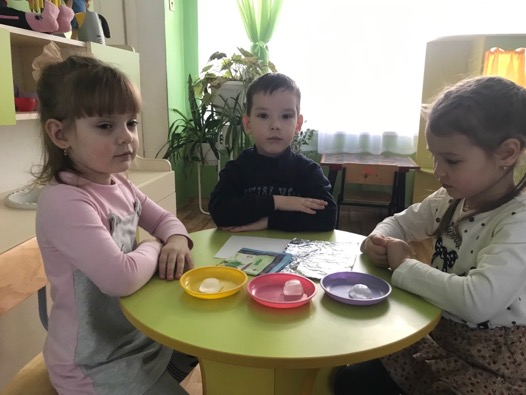 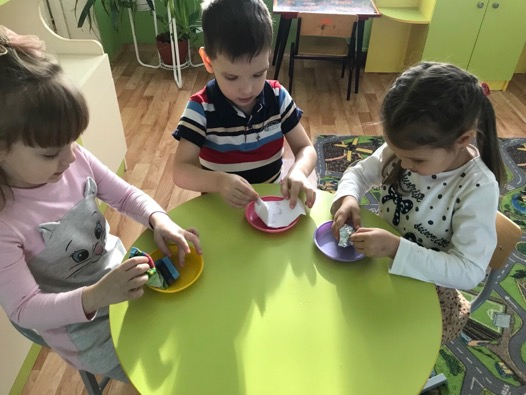 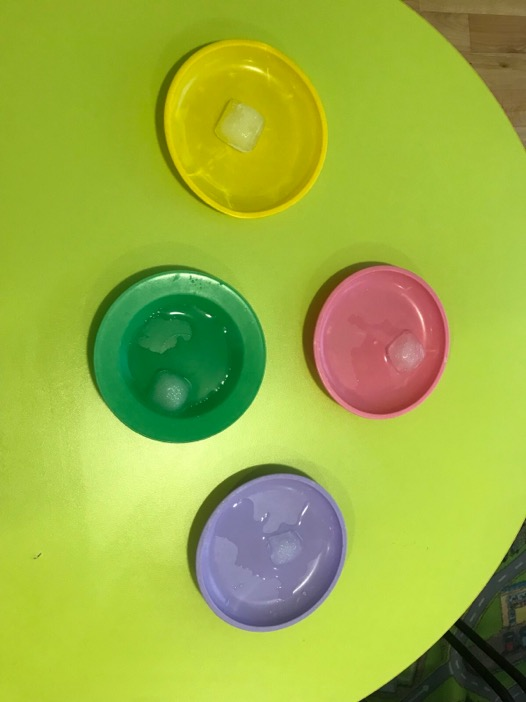 Вывод: Все предметы в мире обмениваются своим теплом друг с другом и с окружающей средой.Есть материалы, которые хорошо защищают от тепла (имеют низкую теплопроводность), есть те, которые хорошо проводят тепло (имеют высокую теплопроводность).Опыт 3. Гора сокровищНам понадобятся:пластиковые стаканы, вода, бусинки, различные блестящие мелкие предметы. Цель: проверить, как вода с мелкими предметами  замерзает. Вывод: сокровища легли красивыми ровными слоями.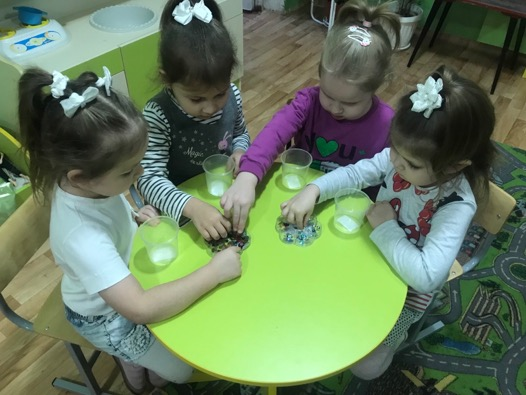 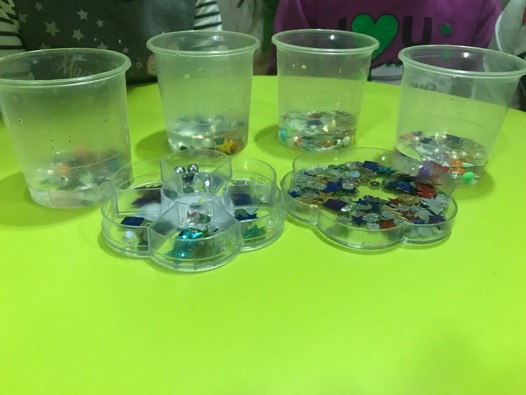 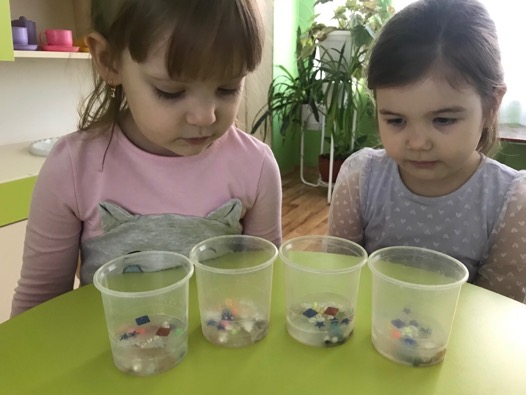 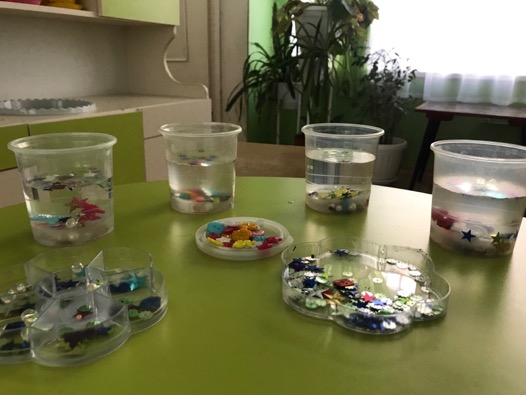 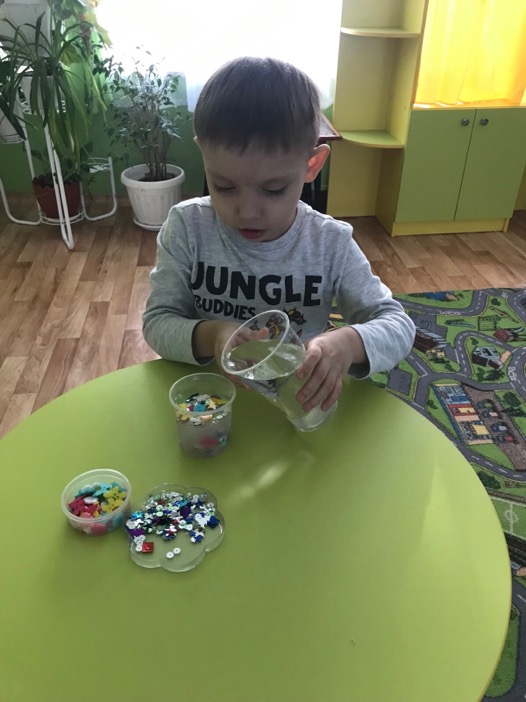 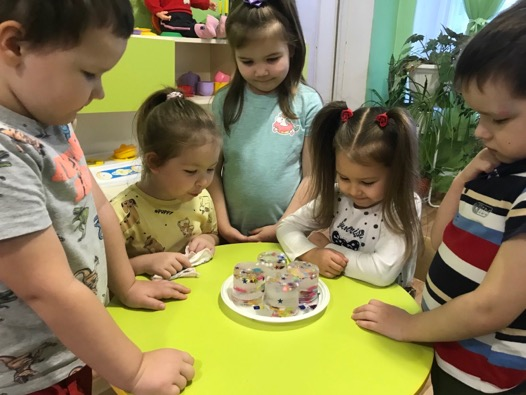 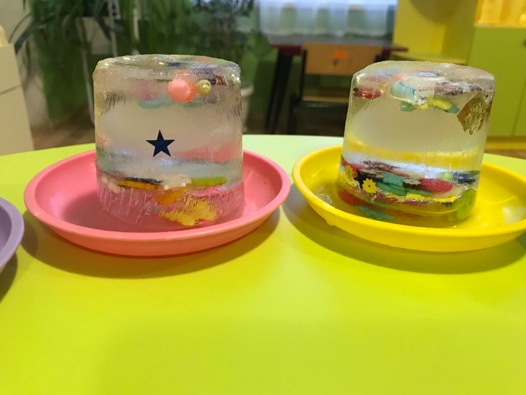 